08.04.2020План занятия по занимательному конструированию1 год обучения группа «Топтыжки»Тема: «Рыбка»Форма занятия – дистанционное с использованием мобильной сотовой и интернет сетей.Цель: создание предпосылок к развитию личности ребенка средствами технического конструирования. Задачи : - Формировать устойчивый интерес к поисковой творческой деятельности через игровые технологии.- Развивать моторику рук и мышление.Ход занятия: Распечатать шаблон перевести на цветной картон, вырезать, разложить и собрать.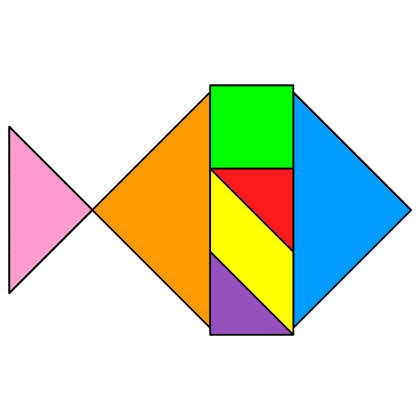 